The City School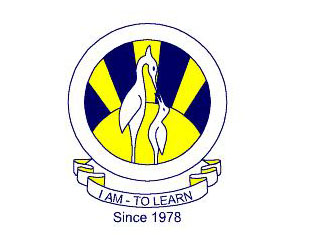 North Nazimabad Boys BranchMathematicsDate: 03-03-2017
Subject: Maths
Class: 9
Teacher: Mohsin ZakiTopic :Congruencyhttp://worksheets.tutorvista.com/congruent-triangles-worksheet.htmlDo solve this worksheet of Congruency